Об утверждении Положенияоб общественном советеНа основании Федерального закона от 21.07.2014 № 212-ФЗ «Об основах общественного контроля в Российской Федерации», Закона Амурской области от 29.12.2014 № 478-ОЗ «Об отдельных вопросах организации и осуществления общественного контроля на территории Амурской области» п р и к а з ы в а ю:Утвердить Положение об общественном совете при министерстве культуры и национальной политики Амурской области.Министр 	                                                            	                         Н.А. Доргунова                                                                                    Приложение                                                                                    к приказу министерства                                                                                    культуры и национальной                                                                                    политики Амурской области                                                                                    от_16.11.2020__№_252/1-ОД _ПОЛОЖЕНИЕоб общественном совете при министерствекультуры и национальной политики Амурской областиI. Общие положения1.1. Настоящее Положение определяет компетенцию, порядок деятельности и формирования общественного совета при министерстве культуры и национальной политики Амурской области (далее – Общественный совет, министерство).1.2. Общественный совет является постоянно действующим совещательно-консультативным органом общественного контроля при министерстве.1.3. Решения Общественного совета носят рекомендательный характер.1.4. Общественный совет создается в целях:1.4.1. Обеспечения учета потребностей и интересов жителей Амурской области, защиты прав и свобод граждан Российской Федерации и прав общественных объединений при осуществлении государственной политики в сфере культуры, национальной политики и архивного дела.1.4.2. Повышения качества работы государственных учреждений, оказывающих услуги населению в сфере культуры, национальной политики и архивного дела, в отношении которых министерство осуществляет функции и полномочия учредителя (далее – учреждения).1.4.3. Повышения открытости и доступности информации о деятельности министерства и учреждений.1.5. Общественный совет в своей деятельности руководствуется Конституцией Российской Федерации, федеральными конституционными законами, Федеральным Законом от 21.07.2014 № 212-ФЗ «Об основах общественного контроля в Российской Федерации», другими федеральными законами и иными нормативными правовыми актами Российской Федерации, а также Законом Амурской области от 29.12.2014     № 478-ОЗ «Об отдельных вопросах организации и осуществления общественного контроля на территории Амурской области», иными нормативными правовыми актами Амурской области, настоящим Положением.II. Компетенция Общественного совета2.1. Основные задачи Общественного совета:2.1.1. Подготовка предложений по совершенствованию государственной политики в сфере деятельности министерства.2.1.2. Подготовка заключений на проекты нормативных правовых актов, в случаях, когда предусмотрено их предварительное обсуждение общественными советами при органах исполнительной власти.2.1.3. Совершенствование механизма учета общественного мнения при принятии решений министерством.2.1.4. Повышение информированности общественности по основным направлениям деятельности министерства.2.1.5. Рассмотрение и обсуждение общественных инициатив по повышению качества государственных услуг в сфере деятельности министерства.2.1.6. Участие в антикоррупционной работе, оценке эффективности государственных закупок и кадровой работе министерства.2.1.7. Участие в работе аттестационных и конкурсных комиссий по замещению должностей в министерстве.2.1.8. Рассмотрение иных вопросов, предусмотренных законодательством.2.2. Задачи Общественного совета могут изменяться и дополняться в зависимости от результатов его работы, а также с учетом экономической, социальной и политической ситуации в Российской Федерации.2.3. Общественный совет вправе:2.3.1. Запрашивать в установленном порядке у министерства информацию, необходимую для работы Общественного совета.2.3.2. Участвовать в публичном обсуждении отчетов о деятельности министерства.2.3.3. Проводить слушания по приоритетным направлениям деятельности министерства.2.3.4. Приглашать на заседания Общественного совета представителей министерства, общественных объединений, иных организаций.2.3.5. Создавать по вопросам, отнесенным к компетенции Общественного совета, комиссии и рабочие группы, в состав которых могут входить представители общественных объединений и организаций, государственные гражданские служащие по согласованию с министерством.2.3.6. Привлекать к работе Общественного совета жителей Амурской области, общественные объединения и иные организации, а также иные объединения граждан Российской Федерации, представители которых не вошли в состав Общественного совета, непосредственно или путем представления ими отзывов, предложений и замечаний в порядке, определяемом председателем Общественного совета.2.3.7. Организовывать и проводить общественную экспертизу проектов нормативных правовых актов, разрабатываемых министерством, в случаях, когда предусмотрено их предварительное обсуждение общественными советами при органах исполнительной власти.2.3.8. Направлять запросы по своей компетенции в исполнительные органы государственной власти Амурской области.2.3.9. Информировать исполнительные органы государственной власти Амурской области и широкую общественность о выявленных в ходе контроля нарушениях.III. Порядок формирования Общественного совета3.1. Состав Общественного совета формируется в соответствии с Законом Амурской области от 29.12.2014 № 478-ОЗ «Об отдельных вопросах организации и осуществления общественного контроля на территории Амурской области», настоящим Положением и Положением о порядке проведения конкурса для отбора кандидатов в состав общественных советов при органах государственной власти Амурской области, утвержденным решением совета Общественной палаты Амурской области от 06.11.2015 № 1.3.2. Срок полномочий членов Общественного совета составляет три года с момента проведения первого заседания Общественного совета вновь сформированного состава.3.3. Количественный состав Общественного совета составляет не менее 5 и не более 10 членов.IV. Порядок деятельности Общественного совета4.1. Председатель, заместитель председателя и секретарь Общественного совета избираются на первом заседании Общественного совета из его состава.4.2. Общественный совет осуществляет свою деятельность в соответствии с планом работы на год, согласованным с министром культуры и национальной политики Амурской области.4.3. Основной формой деятельности Общественного совета являются его заседания, которые проводятся не реже одного раза в полугодие и считаются правомочными при присутствии на нем не менее половины его членов. Заседания Общественного совета могут быть очередными и внеочередными, проводится в очной, заочной форме и с использованием систем видеоконференцсвязи.4.4. Решения Общественного совета по рассматриваемым вопросам принимаются открытым голосованием простым большинством голосов от числа присутствующих. При равенстве голосов председатель Общественного совета имеет право решающего голоса.4.5. Решения Общественного совета отражаются в протоколах его заседаний, копии которых представляются в министерство в течение 3 дней. Информация о решениях Общественного совета, одобренных на его заседаниях, заключения и результаты экспертиз по рассмотренным проектам нормативных правовых актов и иным документам, план работы на год, а также ежегодный отчет об итогах деятельности Общественного совета в обязательном порядке подлежат публикации в сети Интернет на официальном сайте министерства.4.6. Члены Общественного совета, не согласные с решением Общественного совета, вправе изложить свое особое мнение, которое в обязательном порядке вносится в протокол заседания.4.7. За 10 дней до начала заседания Общественного совета ответственные за рассмотрение вопросов члены Общественного совета предоставляют секретарю Общественного совета информационные и иные материалы. Секретарь Общественного совета за 5 дней до начала заседания Общественного совета предоставляет полный пакет материалов по рассматриваемым вопросам повестки дня министру культуры и национальной политики Амурской области и членам Общественного совета.4.8. Председатель Общественного совета:4.8.1. Организует работу Общественного совета и председательствует на его заседаниях.4.8.2. Подписывает протоколы заседаний и другие документы Общественного совета.4.8.3. Формирует при участии членов Общественного совета и утверждает план работы, повестку заседания и состав экспертов и иных лиц, приглашаемых на заседание Общественного совета.4.8.4. Контролирует своевременное уведомление членов Общественного совета о дате, месте и повестке предстоящего заседания, а также об утвержденном плане работы Общественного совета.4.8.5. Вносит предложения по проектам документов и иных материалов для обсуждения на заседаниях Общественного совета и согласует их.4.8.6. Вносит предложения и согласовывает состав информации о деятельности Общественного совета, обязательной для размещения сети Интернет на официальном сайте министерства.4.8.7. Взаимодействует с министерством по вопросам реализации решений Общественного совета.4.8.8. Принимает меры по предотвращению и/или урегулированию конфликта интересов у членов Общественного совета, в том числе по досрочному снятию полномочий с члена Общественного совета, являющегося стороной конфликта интересов.4.9. Заместитель председателя Общественного совета:4.9.1. По поручению председателя Общественного совета председательствует на заседаниях в его отсутствие.4.9.2. Участвует в подготовке планов работы Общественного совета, формировании состава экспертов и иных лиц, приглашаемых на заседание Общественного совета.4.9.3. Обеспечивает коллективное обсуждение вопросов, внесенных на рассмотрение Общественного совета.4.10. Секретарь Общественного совета:4.10.1. Уведомляет членов Общественного совета о дате, месте и повестке предстоящего заседания, а также об утвержденном плане работы Общественного совета.4.10.2. Ведет, оформляет, согласует с председателем Общественного совета протоколы заседаний.4.10.3. Хранит документацию Общественного совета и готовит в установленном порядке документы для архивного хранения и уничтожения.4.10.4. Готовит и согласовывает с председателем Общественного совета состав информации о деятельности Общественного совета, обязательной для размещения на официальном сайте министерства.4.11. Члены Общественного совета имеют право:4.11.1. Вносить предложения по формированию повестки дня заседаний Общественного совета;4.11.2. Возглавлять комиссии и рабочие группы, формируемые Общественным советом.4.11.3. Предлагать кандидатуры экспертов для участия в заседаниях Общественного совета.4.11.4. Участвовать в подготовке материалов по рассматриваемым вопросам.4.11.5. Представлять свою позицию по результатам рассмотренных материалов при проведении заседания Общественного совета путем опроса в срок не более 10 дней с даты направления им материалов.4.11.6. Свободно выйти из Общественного совета по собственному желанию.4.12. Члены Общественного совета обладают равными правами при обсуждении вопросов и голосовании.4.13. Члены Общественного совета обязаны лично участвовать в заседаниях Общественного совета и не вправе делегировать свои полномочия другим лицам.4.14. Общественный совет в целях обобщения практики работы направляет в Общественную палату ежегодный отчет о своей работе.4.15. Эффективность деятельности Общественного совета ежегодно оценивается Общественной палатой на основании методики оценки эффективности деятельности общественных советов, утверждаемой Общественной палатой.4.16. По итогам оценки эффективности деятельности Общественного совета Общественная палата может обратиться в министерство с предложением о прекращении полномочий членов Общественного совета и формировании нового состава Общественного совета. Министерством может быть принято решение о необходимости прекращения полномочий членов Общественного совета и формировании нового состава Общественного совета, на основании которого министерство досрочно прекращает полномочия членов Общественного совета и формирует новый состав Общественного совета в порядке, предусмотренном настоящим Положением.V. Конфликт интересов5.1. Конфликт интересов – ситуация, при которой личная заинтересованность члена Общественного совета, либо воздействие (давление) на члена Общественного совета влияет или может повлиять на надлежащее исполнение им своих полномочий и при которой возникает или может возникнуть противоречие между личной заинтересованностью члена Общественного совета и законными интересами граждан Российской Федерации, общественных объединений, референтных групп, способное привести к причинению вреда этим законным интересам.5.2. Под личной заинтересованностью члена Общественного совета, которая влияет или может повлиять на объективное осуществление им своих полномочий, понимается возможность получения членом Общественного совета доходов (неосновательного обогащения) в денежной либо натуральной форме, доходов в виде материальной выгоды непосредственно для члена Общественного совета, членов его семьи или близких родственников, а также для граждан Российской Федерации или общественных объединений, с которыми член Общественного совета связан финансовыми или иными обязательствами.5.3. Члены Общественного совета обязаны ежегодно до 30 апреля в письменной форме информировать председателя Общественного совета и министра культуры и национальной политики Амурской области об отсутствии у них конфликта интересов, а новые члены Общественного совета – при их включении в состав Общественного совета.5.4. В случае возникновения у члена Общественного совета личной заинтересованности, которая приводит или может привести к конфликту интересов, либо при возникновении ситуации оказания воздействия (давления) на члена Общественного совета, связанного с осуществлением им своих полномочий, член Общественного совета обязан в кратчайшие сроки проинформировать об этом в письменной форме председателя Общественного совета.5.5. Председатель Общественного совета, которому стало известно о возникновении у члена Общественного совета личной заинтересованности, которая приводит или может привести к конфликту интересов, обязан принять меры по предотвращению или урегулированию конфликта интересов, вплоть до снятия полномочий с члена Общественного совета, являющегося стороной конфликта интересов, в порядке, установленном Общественным советом.VI. Заключительные положения6.1. Информация о решениях, принятых Общественным советом, экспертными и рабочими группами Общественного совета, размещается на официальном сайте министерства в информационно-телекоммуникационной сети «Интернет» не позднее чем через 10 дней после принятия указанных решений.6.2. Организационно-техническое обеспечение деятельности Общественного совета осуществляется министерством.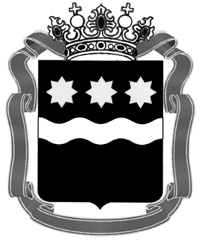 МИНИСТЕРСТВО КУЛЬТУРЫ И НАЦИОНАЛЬНОЙ ПОЛИТИКИ АМУРСКОЙ ОБЛАСТИПРИКАЗМИНИСТЕРСТВО КУЛЬТУРЫ И НАЦИОНАЛЬНОЙ ПОЛИТИКИ АМУРСКОЙ ОБЛАСТИПРИКАЗМИНИСТЕРСТВО КУЛЬТУРЫ И НАЦИОНАЛЬНОЙ ПОЛИТИКИ АМУРСКОЙ ОБЛАСТИПРИКАЗМИНИСТЕРСТВО КУЛЬТУРЫ И НАЦИОНАЛЬНОЙ ПОЛИТИКИ АМУРСКОЙ ОБЛАСТИПРИКАЗМИНИСТЕРСТВО КУЛЬТУРЫ И НАЦИОНАЛЬНОЙ ПОЛИТИКИ АМУРСКОЙ ОБЛАСТИПРИКАЗ16.11.2020№       252/1-ОДг. Благовещенскг. Благовещенскг. Благовещенскг. Благовещенскг. Благовещенск